Please fill in the form below. There are limited places for this work group.   Application form: KS1/2: ‘Raising the bar? Bar modelling to develop children’s conceptual understanding’Deadline: 13th October 2017KS1/2: ‘Raising the bar? Bar modelling to develop children’s conceptual understanding’Deadline: 13th October 2017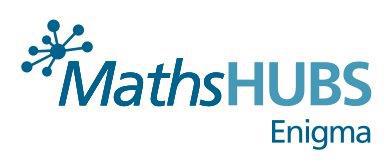 Cost: FreeCost: FreeWork group leader: Nathan CrookDriven by his passion for helping to ensure that all children access learning to the full, Nathan has supported schools across Oxfordshire and other counties in delivering high quality teaching and learning, as well as working with organisations to lead nationally accredited Continuing Professional Development (CPD) for teachers. Nathan qualified as a Maths Specialist Teacher (MaST), which also led to him becoming part of the National College for Teaching and Leadership’s ‘small schools making an impact’ programme. Since then, Nathan has become part of the Executive of the National Association of Mathematics Advisers, which ensures that he continues to be up-to-date with agendas across the world of maths. Work group leader: Nathan CrookDriven by his passion for helping to ensure that all children access learning to the full, Nathan has supported schools across Oxfordshire and other counties in delivering high quality teaching and learning, as well as working with organisations to lead nationally accredited Continuing Professional Development (CPD) for teachers. Nathan qualified as a Maths Specialist Teacher (MaST), which also led to him becoming part of the National College for Teaching and Leadership’s ‘small schools making an impact’ programme. Since then, Nathan has become part of the Executive of the National Association of Mathematics Advisers, which ensures that he continues to be up-to-date with agendas across the world of maths. . ‘Raising the bar? Bar modelling to develop children’s conceptual understanding’For bookings please fill in this application form and send by email or fax to:Lucie James, before 13th October 2017Email: enigmamathshub@denbigh.netThe Enigma Maths Hub, Denbigh School, Milton Keynes, MK5 6EXCall: 01908 330527 or 01908 330690        Fax: 01908 505279First applicant Role:EmailSecond applicantRole:Email:School:School URNSchool Address:Age Group (please indicate)      EYFS             KS1                 KS2                 KS3                 KS4                      KS5/Post 16Venue (please indicate)                   Milton Keynes                                  Leighton Buzzard 